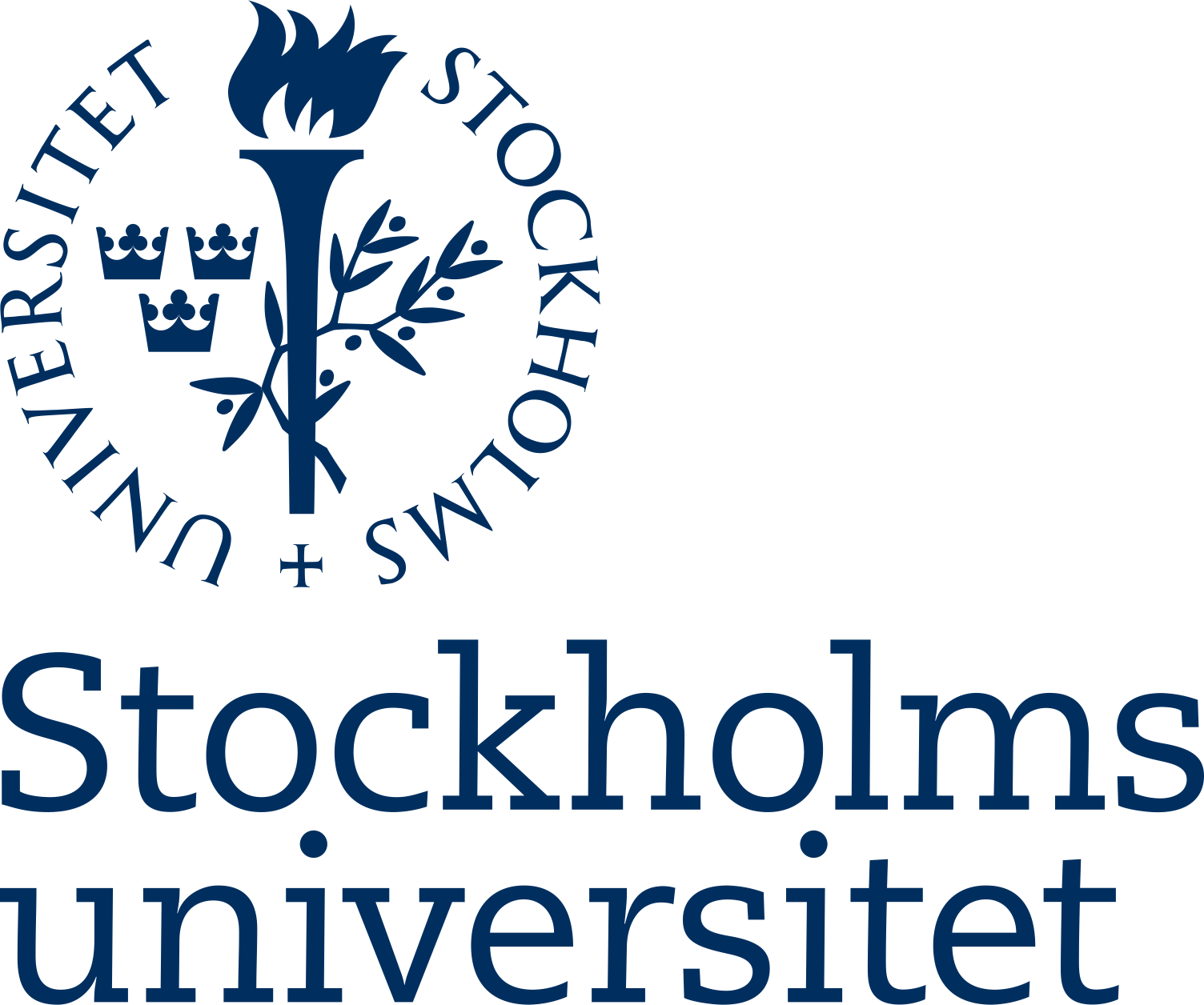 Områdeskansliet för humanvetenskapKursplaneutkast ska bifogas anhållan. Vänligen markera föreslagna revideringar i kursplaneutkastet. Bifoga även gällande kursplan. Anhållan skickas till utbildning.lu@su.se Kursens namn och antal hp: Kurskod: Nivå: Starttermin: Kursansvarig institution:Anhållan gällerInrättandeRevideringMindre revideringMotivering till inrättande/revidering:Kursplanen ska ha behandlats i programråd. Ange datum för detta: Ange eventuella avvikande eller kompletterande synpunkter som lyftes vid programrådet:Har kursplanen även behandlats i annan instans (t.ex. kursplanegrupp, RUVA)?Ja Ange vilken och när: NejVid ja; Ange eventuella avvikande eller kompletterande synpunkter:Har studentrepresentation ingått vid beredning och beslut om anhållan om nyinrättande/revidering?Ja Ange när:NejDet är kursansvarig institutionsstyrelse/prefekt som anhåller om inrättande och revidering av kursplan. Ange beslutsdatum för detta:Ange uppgiftslämnares namn och e-post: 